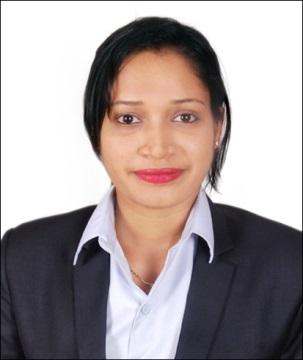 RASHMI RASHMI.362431@2freemail.com   Career Objective:Aiming to establish myself in the field of education and to utilize my knowledge for the betterment of students, where I can give and in turn gain knowledge.Educational Qualification:Project:Successfully completed a project at Prakash retail pvt ltd, Udupi on the topic “Human Resource practices in retail industry” as a part of Post‐graduationComputer skills:Well versed with Windows, MS OFFICE (word, excel and PowerPoint) and internet applicationPersonality Traits:Good communication skills Good team player and positive attitude with leadership skills Self‐motivated Problem solving skills Flexibility and adaptability Good presentation skills Sincere, hardworking and punctual Professional Experience:Institution: Krishnabai Vasudeva Shenoy Memorial College, KatapadyDesignation: Lecturer in commerce for under graduate studentsDuration: one year (May 2015‐April 2016)Responsibility:Lecture planning and preparation Checking and assessing student performance and work as their academic advisor Paper preparation and presentation at seminars Organizing and managing academic as well as cultural events. Anchoring for formal events Administrative works including student admission Invigilating examinations Judging academic as well as cultural events Conducting Training sessions for students Organizing campus interviews Achievements & Extra‐Curricular Activities:Have done anchoring for various events. Prepared and Presented papers at National and State level Conferences as well as for intercollegiate competitions. Active member of various social groups Conducted training sessions as a part of social organization. Have served as the secretary of student council during under graduation Was a part of team in organizing fests and other events Have cleared the Karnataka state Entrance Test (KSET) for lectureship examination in December 2015. Participated in the inter‐collegiate fest and competitions and won prizes. Have won prizes in various literary and cultural competitions. I confirm the above furnished details are true to the best of my knowledge.QualificationBoard/UniversityInstitutionYear ofMarks (%)/QualificationBoard/UniversityInstitutionCompletionCGPACompletionCGPAM.comMangaloreMangalore201571.31%M.comMangaloreUniversity,201571.31%(Finance)UniversityKarnataka.B.B.M. [BachelorMangaloreK.V.S.M. College,2013of BusinessMangaloreK.V.S.M. College,201382.22%Management]UniversityKatapady82.22%PUC(Science)Karnataka BoardM.G.M. PU College,200964.33%[11th & 12th]Karnataka BoardUdupi200964.33%SSLCCBSELittle Rock Indian200778.2%SSLCCBSESchool, Brahmavar200778.2%Hobbies: Reading books, cooking, social activities, listening to music